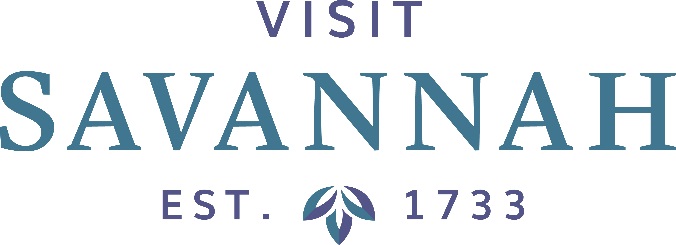 EXECUTIVE COMMITTEE MEETINGLarge Conference Room or Zoom101 East Bay StreetFriday, April 9, 20218:30 AMThis Meeting is Open to the PublicCall to Order and Welcome:  Visit Savannah Chairman Pritpal SinghPritpal Singh / Jonathan Claughton / Joseph MarinelliMinutesFinancialsHotel/Motel Tax Collections ReportSmith Travel Research ReportConvention and Group Tour Sales Production Report President’s Report:  Joseph MarinelliCurrent Activities/Events UpdateOtherChairman’s ReportNew BusinessAnnouncementsAdjournment